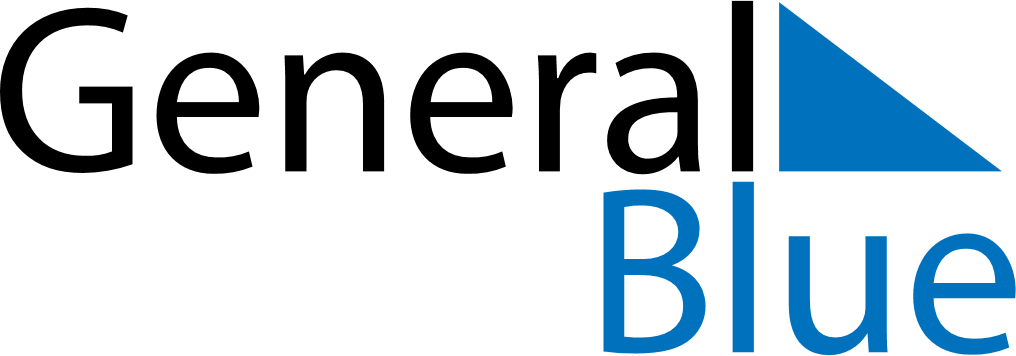 November 2024November 2024November 2024November 2024November 2024November 2024Kaerkoelae, Paijat-Hame, FinlandKaerkoelae, Paijat-Hame, FinlandKaerkoelae, Paijat-Hame, FinlandKaerkoelae, Paijat-Hame, FinlandKaerkoelae, Paijat-Hame, FinlandKaerkoelae, Paijat-Hame, FinlandSunday Monday Tuesday Wednesday Thursday Friday Saturday 1 2 Sunrise: 7:45 AM Sunset: 4:19 PM Daylight: 8 hours and 33 minutes. Sunrise: 7:48 AM Sunset: 4:16 PM Daylight: 8 hours and 28 minutes. 3 4 5 6 7 8 9 Sunrise: 7:50 AM Sunset: 4:14 PM Daylight: 8 hours and 23 minutes. Sunrise: 7:53 AM Sunset: 4:11 PM Daylight: 8 hours and 17 minutes. Sunrise: 7:56 AM Sunset: 4:08 PM Daylight: 8 hours and 12 minutes. Sunrise: 7:59 AM Sunset: 4:06 PM Daylight: 8 hours and 7 minutes. Sunrise: 8:01 AM Sunset: 4:03 PM Daylight: 8 hours and 1 minute. Sunrise: 8:04 AM Sunset: 4:00 PM Daylight: 7 hours and 56 minutes. Sunrise: 8:07 AM Sunset: 3:58 PM Daylight: 7 hours and 51 minutes. 10 11 12 13 14 15 16 Sunrise: 8:09 AM Sunset: 3:55 PM Daylight: 7 hours and 46 minutes. Sunrise: 8:12 AM Sunset: 3:53 PM Daylight: 7 hours and 41 minutes. Sunrise: 8:15 AM Sunset: 3:51 PM Daylight: 7 hours and 35 minutes. Sunrise: 8:17 AM Sunset: 3:48 PM Daylight: 7 hours and 30 minutes. Sunrise: 8:20 AM Sunset: 3:46 PM Daylight: 7 hours and 25 minutes. Sunrise: 8:23 AM Sunset: 3:44 PM Daylight: 7 hours and 20 minutes. Sunrise: 8:25 AM Sunset: 3:41 PM Daylight: 7 hours and 16 minutes. 17 18 19 20 21 22 23 Sunrise: 8:28 AM Sunset: 3:39 PM Daylight: 7 hours and 11 minutes. Sunrise: 8:30 AM Sunset: 3:37 PM Daylight: 7 hours and 6 minutes. Sunrise: 8:33 AM Sunset: 3:35 PM Daylight: 7 hours and 1 minute. Sunrise: 8:36 AM Sunset: 3:33 PM Daylight: 6 hours and 57 minutes. Sunrise: 8:38 AM Sunset: 3:31 PM Daylight: 6 hours and 52 minutes. Sunrise: 8:41 AM Sunset: 3:29 PM Daylight: 6 hours and 48 minutes. Sunrise: 8:43 AM Sunset: 3:27 PM Daylight: 6 hours and 43 minutes. 24 25 26 27 28 29 30 Sunrise: 8:45 AM Sunset: 3:25 PM Daylight: 6 hours and 39 minutes. Sunrise: 8:48 AM Sunset: 3:23 PM Daylight: 6 hours and 35 minutes. Sunrise: 8:50 AM Sunset: 3:21 PM Daylight: 6 hours and 31 minutes. Sunrise: 8:53 AM Sunset: 3:20 PM Daylight: 6 hours and 26 minutes. Sunrise: 8:55 AM Sunset: 3:18 PM Daylight: 6 hours and 23 minutes. Sunrise: 8:57 AM Sunset: 3:16 PM Daylight: 6 hours and 19 minutes. Sunrise: 8:59 AM Sunset: 3:15 PM Daylight: 6 hours and 15 minutes. 